UKAFC 全職宣教士申請簡表请填写以上申请信息简表，并将申请信和有關支持材料（如学位证书扫描件等）等电邮给：enquiry@ukafc.org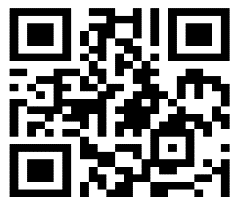 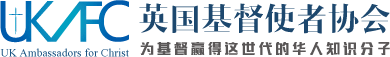 姓名（中文）姓名（英文） 性別 ：□男           □女出生 ：         年         月 申請職位（按優先次序填寫1，2，3；1表示最優先）M01：宣教部同工聯絡人C01：校園事工部聯絡人T01：培訓部聯絡人申請教會（按優先次序填1、2、3，1表示最優先）伦敦普通话福音教会伯明翰華人循道會格洛斯特郡华人基督教会信主和蒙召見證（限800字）信主和蒙召見證（限800字）信主和蒙召見證（限800字）信主和蒙召見證（限800字）侍奉簡歷（限300字）侍奉簡歷（限300字）侍奉簡歷（限300字）侍奉簡歷（限300字）職場工作簡歷（限300字）職場工作簡歷（限300字）職場工作簡歷（限300字）職場工作簡歷（限300字）組織、管理和領導恩賜簡介（限300字）組織、管理和領導恩賜簡介（限300字）組織、管理和領導恩賜簡介（限300字）組織、管理和領導恩賜簡介（限300字）校園事工經歷（限300字）校園事工經歷（限300字）校園事工經歷（限300字）校園事工經歷（限300字）神學裝備簡介（限300字）神學裝備簡介（限300字）神學裝備簡介（限300字）神學裝備簡介（限300字）牧會經歷簡介（限300字）牧會經歷簡介（限300字）牧會經歷簡介（限300字）牧會經歷簡介（限300字）籌款經歷簡介（限300字）籌款經歷簡介（限300字）籌款經歷簡介（限300字）籌款經歷簡介（限300字）推薦人一信息推薦人一信息推薦人二信息推薦人二信息姓名（中英文）姓名（中英文）電子郵箱電子郵箱電話電話服侍教會或機構名稱服侍教會或機構名稱職位職位